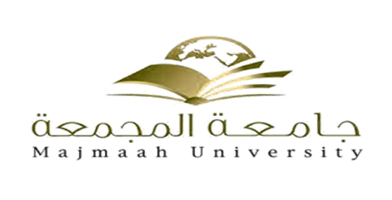 وكالة الجامعة للشؤون التعليميةإدارة الخطط والبرامج الدراسيةنموذج ( 5)مختصر توصيف المقرروصف المقرر :						Module Description          أهداف المقرر :					Module Aims                                 مخرجات التعليم: (الفهم والمعرفة والمهارات الذهنية والعملية)يفترض بالطالب بعد دراسته لهذه المقرر أن يكون قادرا على:محتوى المقرر (يتم تعبئتها باللغة المعتمدة في التدريس)الكتاب المقرر والمراجع المساندة: (يتم تعبئتها بلغة الكتاب الذي يدرس)اسم المقرر: نحو ( 3 )نحو ( 3 )رقم المقرر:211 عرب .211 عرب .اسم المتطلب السابق ورقمه:نحو ( 2 ) ، 121 عرب .نحو ( 2 ) ، 121 عرب .مستوى المقرر:الثالث   .الثالث   .الساعات المعتمدة:ثلاث ساعات .ثلاث ساعات .Symtax (3)Symtax (3)Module Title: 211 arab 211 arabModule ID:121 arab121 arabPrerequisite:thridthridLevel:Three hoursThree hoursCredit Hours:باب "إن" وأخواتها ؛ باب "لا" العاملة عمل "إن" ؛باب "ظن" وأخواتها؛ باب الفاعل ؛ ونائبه.1 تدريب الطالبة على المهارات اللغوية الحديثة .2تنمية القدرة على التقويم والنقد اللغوي الذاتي .3تعويد الطالبة على دقة الملاحظة ؛ والموازنة ؛ والحكم .4تمكين الطالبة من إجادة الفصحى ؛ وإلمامها بقواعدها بما يمكنها من تحليل النصوص وفهمها .5تدريب الطالبة على استعمال الألفاظ والتراكيب استعمالا صحيحا؛ والوقوف  على أثر الإعراب على المعنى .1تحدد القواعد النحوية في كتب التراث وتحللها .2تحسن التفكير النحوي والاستنباط للقاعدة .3 تميز الفروق بين التراكيب النحوية .4تطبق القواعد النحوية على العبارات أثناء المناقشة والحوار؛ وتعتني بتركيب الجملة وفقا للقاعدة .5تشارك بفاعلية في قاعة الدرس .قائمة الموضوعات(Subjects)عدد الأسابيع(Weeks)ساعات التدريس (Hours). باب "إن" وأخواتها ؛عملها وعددها، مواضع كسر همزة "إن" ،مواضع فتح همزة "إن" ،مواضع جواز الوجهين ،دخول لام الابتداء، زيادة "ما" ودخولها على هذه الأحرف ،العطف على أسماء هذه الأحرف وقبله  ،تخفيف "إن" المكسورة ،والمفتوحة ، تخفيف "كأن"  و"لكن"  412باب (لا) العاملة عمل "إن"، شروط إعمالها، العطف على اسم "لا" مع تكرارها ،العطف على اسم "لا" من غير تكرار ،وصف اسم "لا" ،دخول الهمزة على "لا"       2        6باب (ظن) وأخواتها : أفعال هذا الباب نوعان ،وعدد كل نوع ،وشواهدها ،أحكام هذه الأفعال :الإعمال والإلغاء والتعليق ،بيان معنى الإلغاء والتعليق والفرق بينهما ؛ حذف المفعولين أو أحدهما ،مجيء القول بمعنى الظن ،وعمله ؛ باب "أعلم " و "أرى" ونحوهما ، ألفاظ الأفعال التي تنصب ثلاثة مفاعيل.       4      12     باب الفاعل : تعريفه ،أحكامه       3       9باب النائب عن الفاعل : أسباب حذف الفاعل ،ما ينوب عن الفاعل ،الفعل  المتعدي لأكثر من مفعول وما ينوب عن الفاعل فيه ،تغيير صورة الفعل عند إسناده للنائب  عن الفاعل.       2      6اسم الكتاب المقررTextbook title شرح ابن عقيل على ألفية ابن مالك ؛ ومعه منحة الجليلاسم المؤلف (رئيس)Author's Nameبتحقيق شرح ابن عقيل لمحمد محي الدين عبد الحميد اسم الناشرPublisherدار التراث ؛ القاهرةسنة النشرPublishing Year1980   ـ  الطبعة العشرون اسم المرجع (1)Reference (1)أوضح المسالك إلى ألفية ابن مالك لابن هشام الأنصارياسم المؤلفAuthor's Nameتحقيق : محي الدين عبد الحميداسم الناشرPublisherسنة النشرPublishing Yearالطبعة السادسة  ، 1980م